Associate Board Member Job DescriptionPLEASE NOTE: For credit unions that want to implement an Associate Board Member Program, its Bylaws may so provide, however, it is not necessary.DescriptionThis Policy describes the role and responsibilities of the Associate Board Member (Associate Director) of the Board of Directors (Board) of [[CUName]] (Credit Union).  Purpose An Associate Board Member Program (Program) is an invaluable asset for the Credit Union. Associate Directors are not yet full, governing Board members, yet they can play a highly influential and persuasive role on the Board. The Program strengthens the Board’s renewal process by affording Associate Directors valuable exposure and “on-the-job” training. In this way, the Board can give an Associate Director an opportunity to learn about the Credit Union and become thoroughly oriented to “hit the ground running,” should they ultimately join the Board as a full, governing Board member. It also allows the Board to confirm that the Associate Director will make a good Board member before he or she is nominated or appointed for full Board membership.AuthorityThis Policy is adopted by majority vote of the Board pursuant to the Credit Union’s Bylaws.GeneralAssociate Directors are treated in all ways as Board members except that they may not vote at Board meetings. They may serve on committees and may vote on those committees unless that vote would bind the Credit Union to a decision or course of action. [[Optional: There may be no more than INSERT NUMBER Associate Directors at one time.]][[In the event that the Credit Union has a mentor program: Associate Directors are required to meet with their assigned mentor on a quarterly basis and be in direct communication with such mentor prior to monthly Board or committee meetings to discuss the meeting materials and obtain answers to any questions about such materials.]] Associate Directors are expected to act as Board members and are bound to the same requirements of confidentiality, loyalty and care that bind Board members. They are requested to sign pledges affirming this standard and agreeing to be bound by the same legal and governing standards that apply to all Board members. They are expected to act at all times in accordance with the Credit Union’s Bylaws and applicable Federal, state and local laws. Associate Directors shall attend and participate in appropriate Board and committee meetings, Board retreats and educational planning sessions, including Executive or closed committee meetings.QualificationsThe qualifications for Associate Directors shall be the same as those for Board members. See separate policy entitled Board Member Qualifications for details.Term & ResignationAssociate Board members serve at the pleasure of the Board. The term of each Associate Board member shall be [[Suggestion: one (1) year]], and Associate Board members may be re-nominated for succeeding [[Suggestion: one (1) year]] terms, with a limit of [[INSERT]] terms. If they so choose, Associate Board members are asked to offer the Board Chair their resignation with a minimum of [[Suggestion: 60 days’ notice.]][[Omit the following for Canadian credit unions:]] Role & Responsibilities of Associate DirectorsBoard members are legally responsible for the Credit Union and all its activities; Associate Directors do not ultimately bear the same legal or governance responsibilities. However, it is important for Associate Directors to understand the legal duties of all Board members as summarized below and more fully in the policy entitled Legal Duties of Credit Union Board Members:Duty of Care. The duty of care calls upon Board members to act as a similarly situated, reasonable Board member would act, meaning that Board members maintain the responsibility to become and remain reasonably informed in making decisions and overseeing the Organization’s business in the best interest of the members.Duty of Loyalty. The duty of loyalty requires the Credit Union’s Board members to avoid improper conflicts of interests and requires fair dealing by all Board members involved in transactions where a personal or financial interest may arise.Duty of Obedience. The duty of obedience requires Board members to faithfully observe and comply with relevant Federal, state and local laws and ensure that the Credit Union is in legal and regulatory compliance. In addition, the duty of obedience requires Board members to faithfully observe and comply with all properly promulgated policies and procedures of the Credit Union, as well as its stated vision, mission and strategic direction.Governance Responsibilities[[Omit the first sentence for Canadian credit unions:]] The above legal duties, further explained in the policy entitled Legal Duties of Credit Union Board Members, are the minimum requirements for the Credit Union’s Board members. Board members must effectively carry out their vital leadership, legal and stewardship responsibilities and act in the best interests of all the Members of the Credit Union. As such, they are also responsible for providing effective governance and leadership to the Credit Union. They play a key role based on their shared understanding of the Credit Union’s purpose and goals, as well as their vision of how to best serve the evolving needs of the Credit Union’s Members.The Credit Union’s Associate Directors, for all intents and purposes, also must meet the same governance responsibilities as outlined above and as set-forth in the Credit Union’s Board Member Job Description and that follow here below.If, however, there are any questions, Associate Directors should work together with the Board – and in constructive partnership with the Chief Executive Officer (CEO) and Senior Management – to help clarify any responsibilities in question. Governance & LeadershipEffectively help to govern and lead the Credit Union in constructive partnership with the CEO and Senior Management, as well as the [[Supervisory/Audit]] Committee.Act at all times in good faith and in a manner that the Board member believes is in the best interest of all the Credit Union’s members.Act as an independent and objective evaluator of the strategic issues and questions that come before the Board.Maintain effective relationships with all elements of the Credit Union’s governance structure (the full Board, the [[Supervisory/Audit]] Committee and the CEO and Senior Management).Provide high-level, strategic feedback and recommendations for Board-level policy changes.Serve on one or more Board level committees or task forces as requested.CEO Support & OversightFoster a constructive partnership with the CEO and Senior Management.Assist and provide counsel and guidance to the CEO when requested.Provide input into the CEO’s annual performance evaluation, if requested to do so. (This responsibility is largely reserved for the full Board; however, we do advise that Associate Board members are given the opportunity to provide input into the CEO’s evaluation.)Oversee Performance & ResultsUnderstand finance and accounting practices and the Credit Union’s financial reports.Ask fiduciary questions in Board and committee meetings necessary to carry out regulatory oversight duties.Strategic Thinking, Learning & PlanningAsk strategic and generative questions in Board and committee meetings to further the Credit Union’s vision, mission and strategic goals.Provide recommendations to the CEO and Senior Management to enhance the Credit Union’s strategic performance and results.Adopt a learning philosophy and serve as a model and conduit for sustained learning in the Credit Union’s boardroom. Meet or exceed the Credit Union’s requirements regarding its Volunteer Education Policy.Budget, Resource & Risk ApprovalDevelop a fundamental understanding of the Credit Union’s budget, including core revenue and expenditure categories, product and service lines, etc. Work to ensure an individual understanding of the risks facing the Credit Union and the industry as a whole – from both the mitigation and the opportunity points of view.Membership & Community OutreachIdentify innovative ways the Credit Union can improve the lives of its member, their families and the communities where the Credit Union operates.Act as an active ambassador to the Credit Union’s membership, in constructive partnership with the CEO and Senior Management.Seek opportunities where the Credit Union might develop organizational or business partnerships, in constructive partnership with the CEO and Senior Management.Stewardship, Ethics & Financial IntegrityHold yourself and others to the highest standard of ethical standards and accountability.Commit to adhering to the Credit Union’s organizational values and Code of Ethics.On an annual basis, determine any outside interests that might impact your ability to impartially serve as a Credit Union Board member; report such interests to the Credit Union through the Conflicts of Interest Disclosure Statement.Ensure that any and all personal financial dealings with the Credit Union are fair, fully transparent and, as appropriate, approved by the Board.Note: For any items that require a vote of the full Board, Associate Directors may only provide their opinions prior to the vote and/or they may vote at the committee level only to advise and recommend action(s) to the full Board.Policy ReviewThis Associate Board Member Job Description shall be reviewed annually by the Governance & Nominations Committee to determine whether changes should be made.Board AuthorizationThis Associate Board Member Job Description was approved by the Board at a meeting dated: ________________.AcknowledgementBy my signature below, I certify that I have received a copy of the Associate Board Member Job Description and have read, understood and agree to comply with its terms. Quantum Governance provides credit unions, corporations, nonprofits, associations and governmental entities with governance and strategic consulting, facilitation and assessment. The firm is a unique L3C organization that integrates the best of the for- and non-profit communities into one practice. It is a low-profit, limited-liability service firm dedicated to the public good. This document is not intended for wide distribution nor to be relied upon for any purpose beyond its intended scope as an example Board policy. We are not providing legal services or offering legal advice of any kind. Please consult legal counsel in approving all governing documents. Learn more at quantumgovernance.net.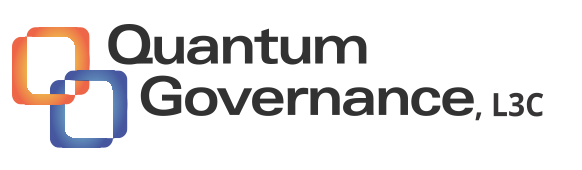 CUES is an international membership association dedicated to the talent development of credit union CEOs, executives, directors and future leaders. Our offerings—from highly acclaimed institutes, to an array of online services and progressive strategic solutions—are the premier professional development programs in the industry today. They help credit union leaders realize their fullest potential. Learn more at cues.org.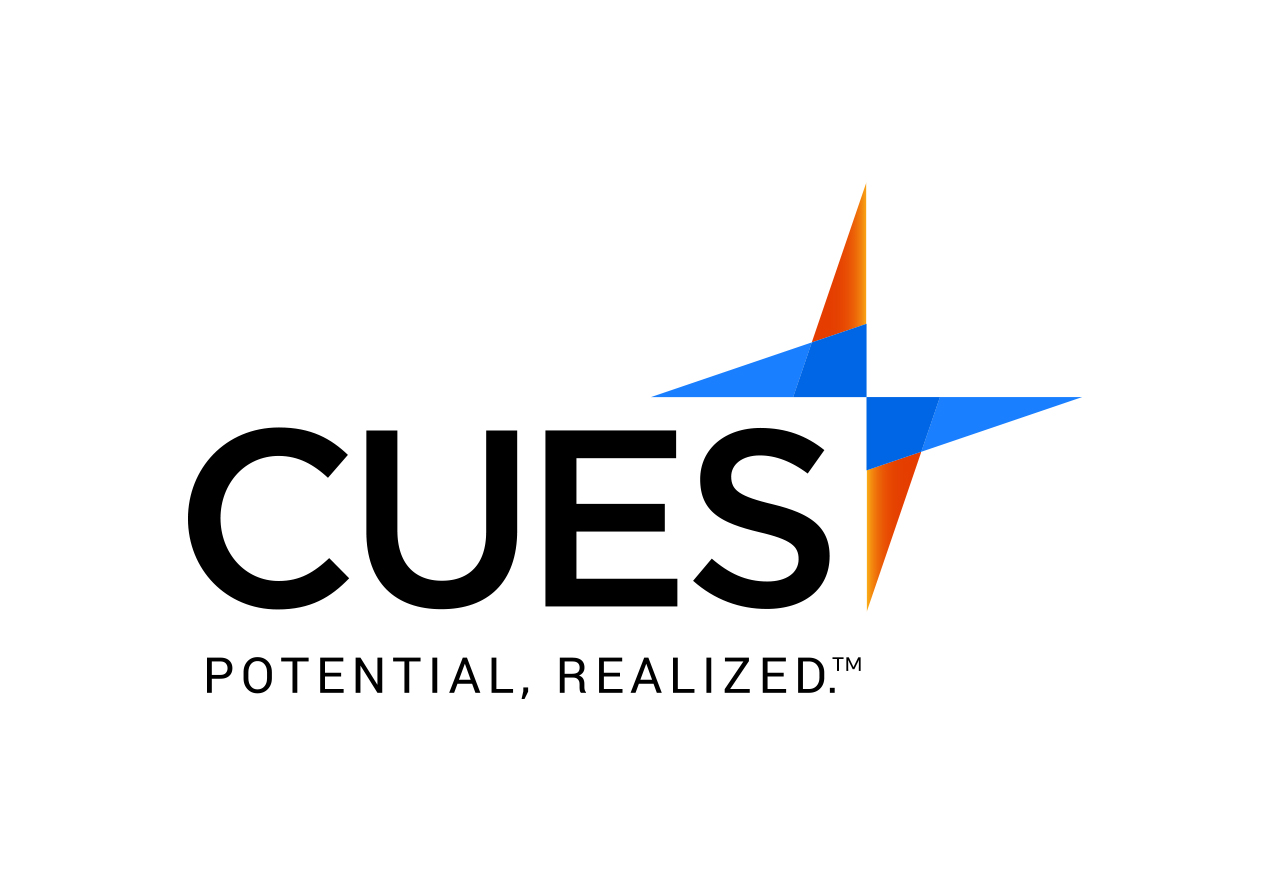 Do not copy, distribute or post without consent from Quantum Governance, L3C or CUES.
© Quantum Governance, L3C © Credit Union Executives Society___________________________________________Secretary of the Board_________________________________________Date___________________________________________Name _________________________________________Date